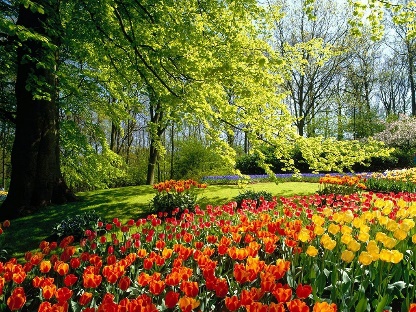 NABROJI SVA GODIŠNJA DOBA:_________________________________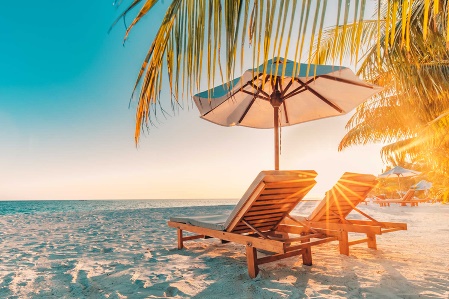 _________________________________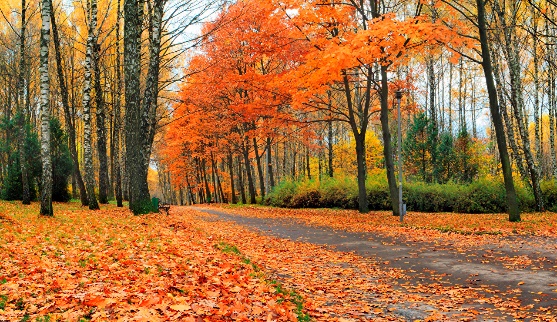 _________________________________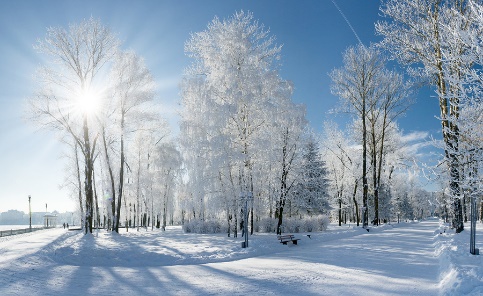 _________________________________KOJE JE SADA GODIŠNJE DOBA?__________________________________________________________KOJE GODIŠNJE DOBA DOLAZI POSLIJE PROLJEĆA?_________________________________________________________KOJE JE NAJTOPLIJE GODIŠNJE DOBA?__________________________________________________________LJETO JE NAJTOPLIJE GODIŠNJE DOBA. 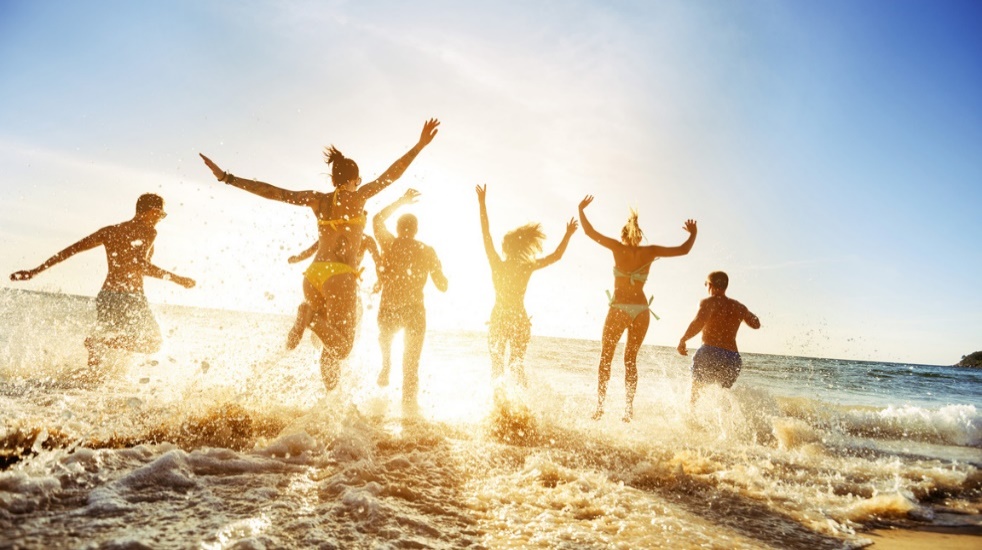 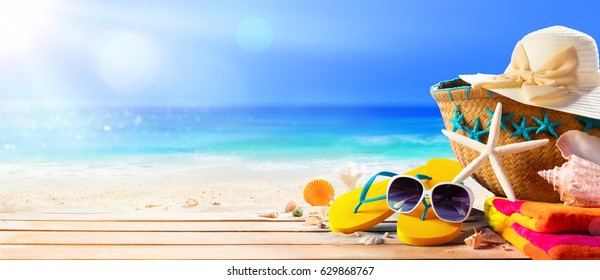 LJETO POČINJE 21.LIPNJA, A ZAVRŠAVA 23.RUJNA.POSLIJE LJETA, DOLAZI JESEN. PROMJENE U PRIRODI LJETIKAKVO JE VRIJEME LJETI? 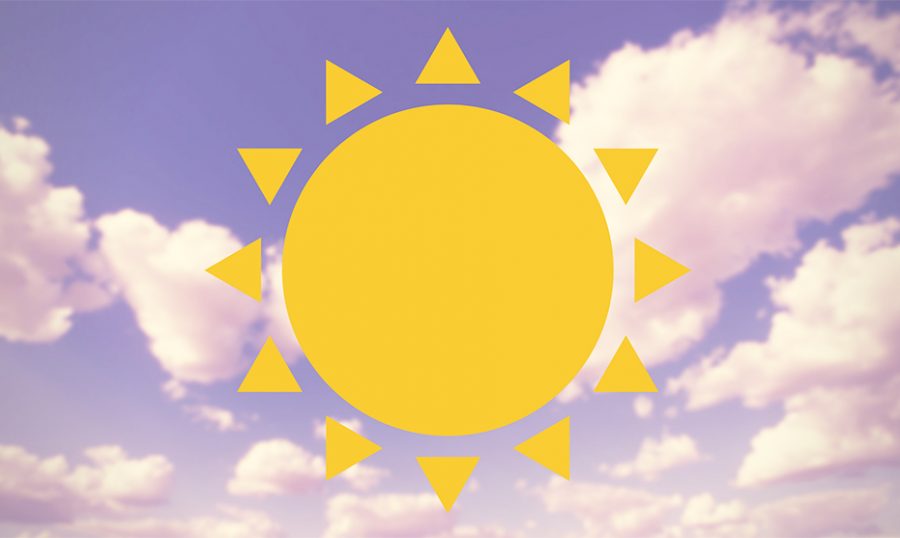 __________________________________________________KOJA BOJA PREVLADAVA U PRIRODI LJETI?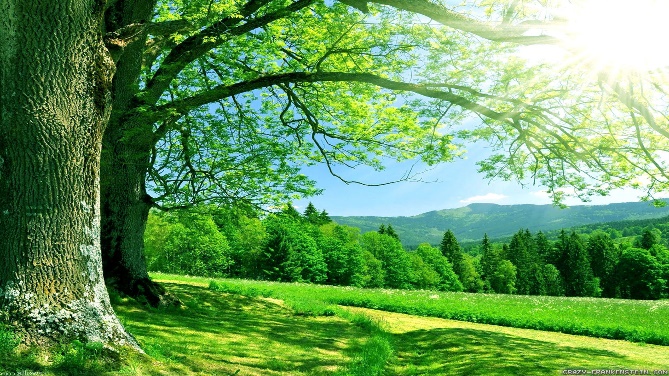 _________________________________________________PRIRODA U LJETO: 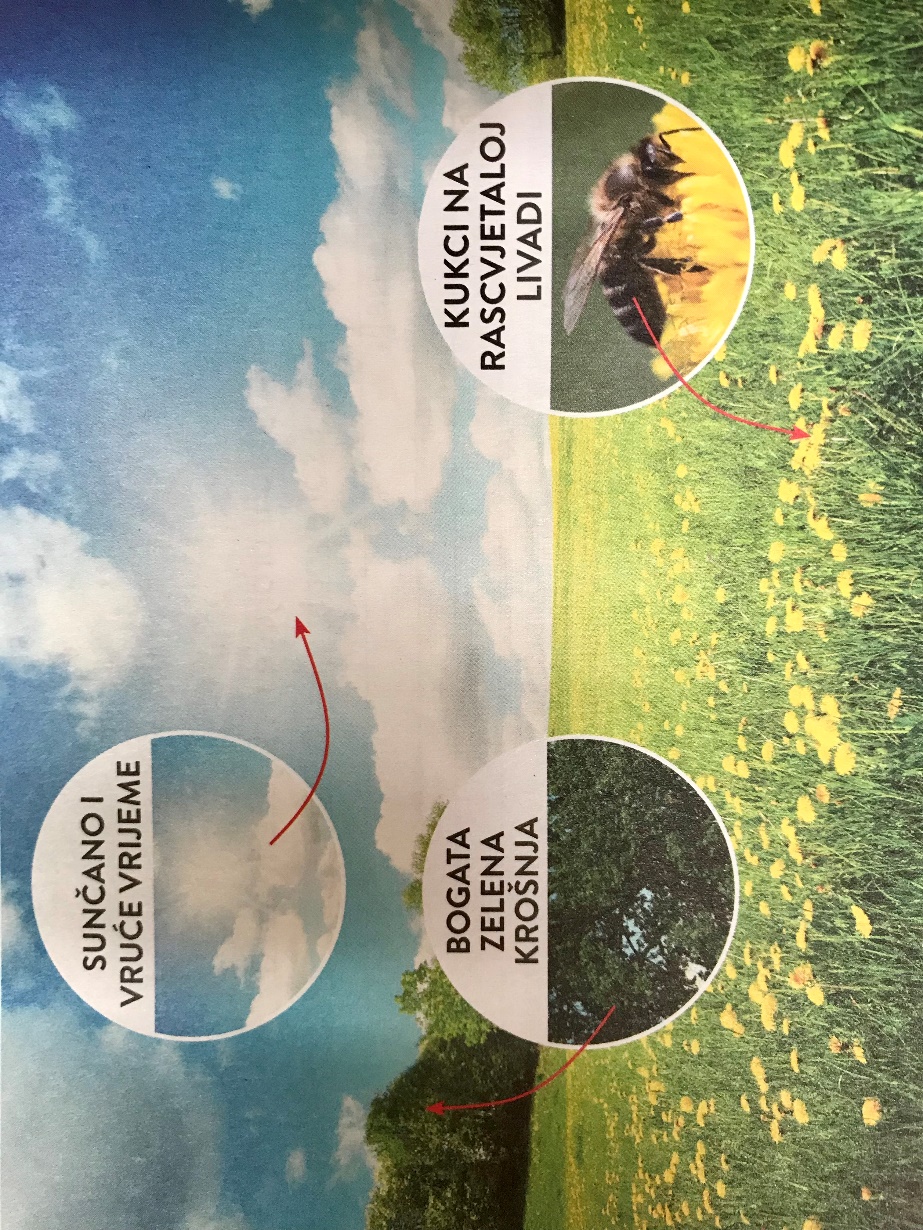 BILJKE IMAJU LISTOVE, OD CVIJETA JE SADA NASTAO PLOD (VOĆE I POVRĆE).ŽIVOTINJE LJETI OTHRANJUJU SVOJE MLADE. TIJEKOM LJETA IMAJU MNOGO HRANE.KOJE JE TVOJE NAJDRAŽE LJETNO VOĆE?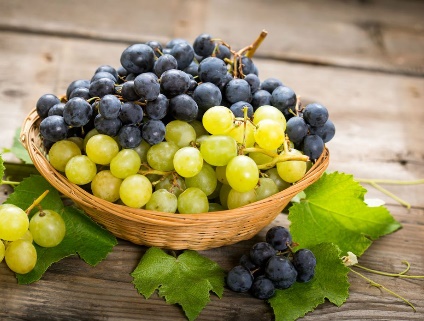 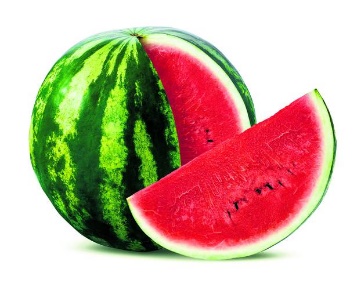 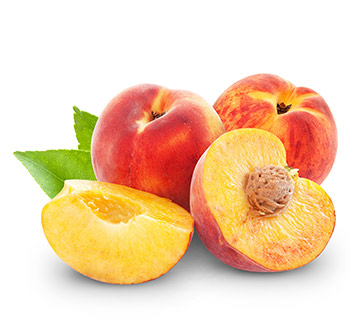 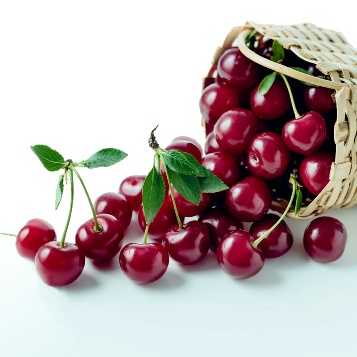 __________________________________________________KOJE JE TVOJE NAJDRAŽE LJETNO POVRĆE? 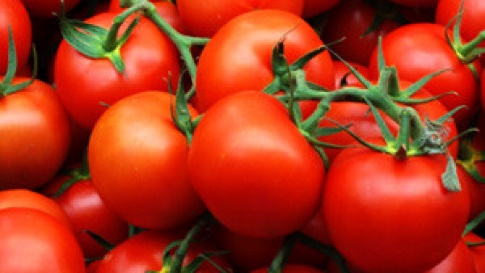 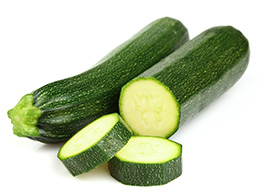 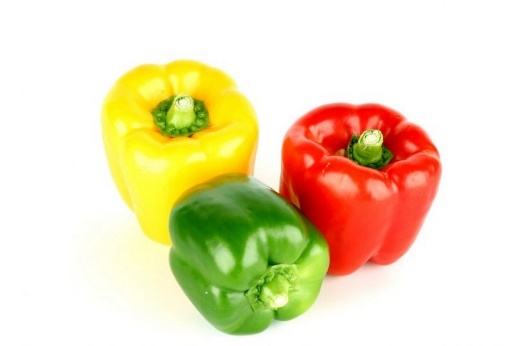 __________________________________________________VRIJEME LJETI KAKVU ODJEĆU NOSIMO LJETI? ZAOKRUŽI.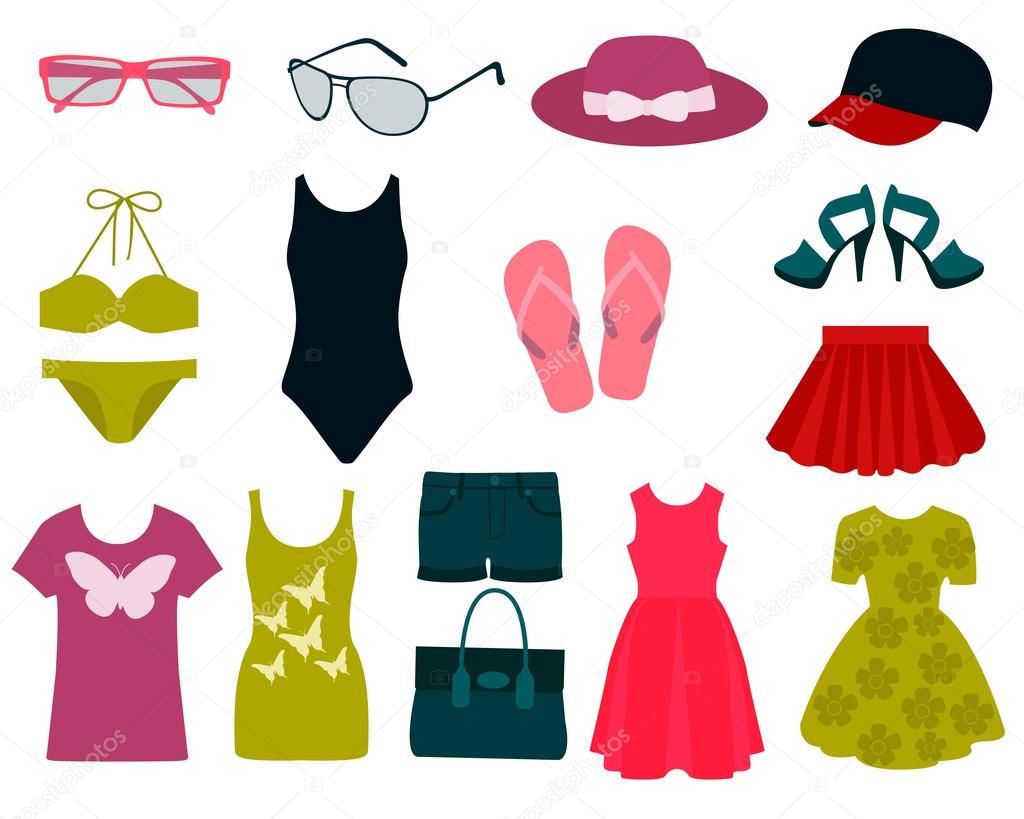 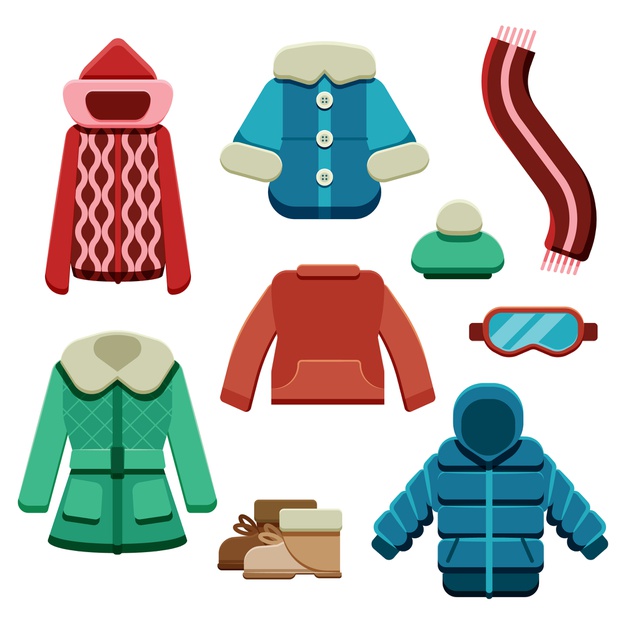 LJETI DAN TRAJE DUŽE, A NOĆ KRAĆE. LJETI JE JAKO VRUĆE. SUNCE JAKO GRIJE. 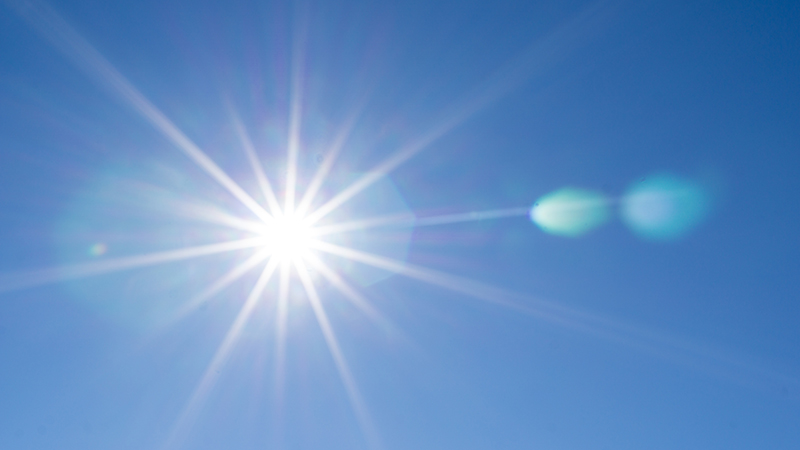 SUNCE MOŽE BITI ŠTETNO PA LJETI MORAMO DODATNO ČUVATI SVOJE ZDRAVLJE.MORAMO SE ŠTITITI OD SUNCA !  KAKO SE MOŽEMO ŠTITITI OD SUNCA? 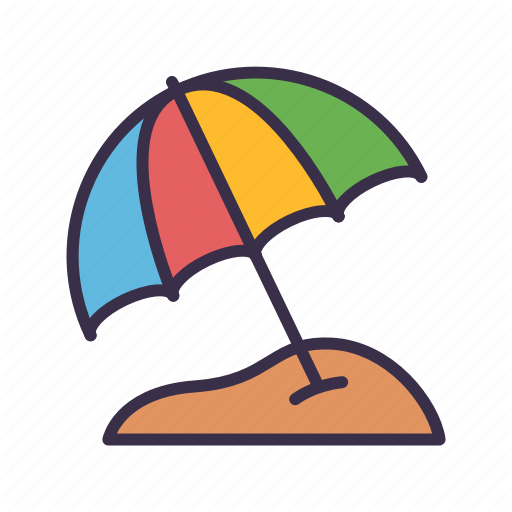 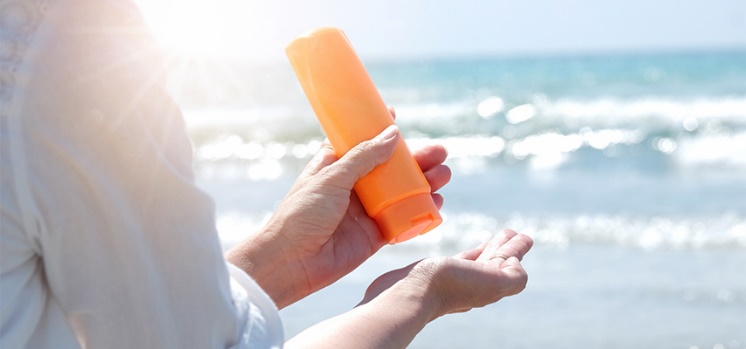 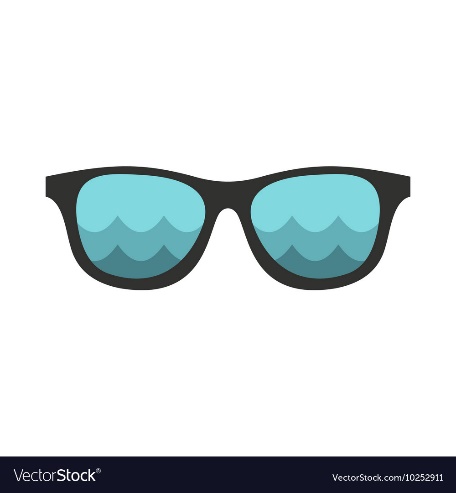 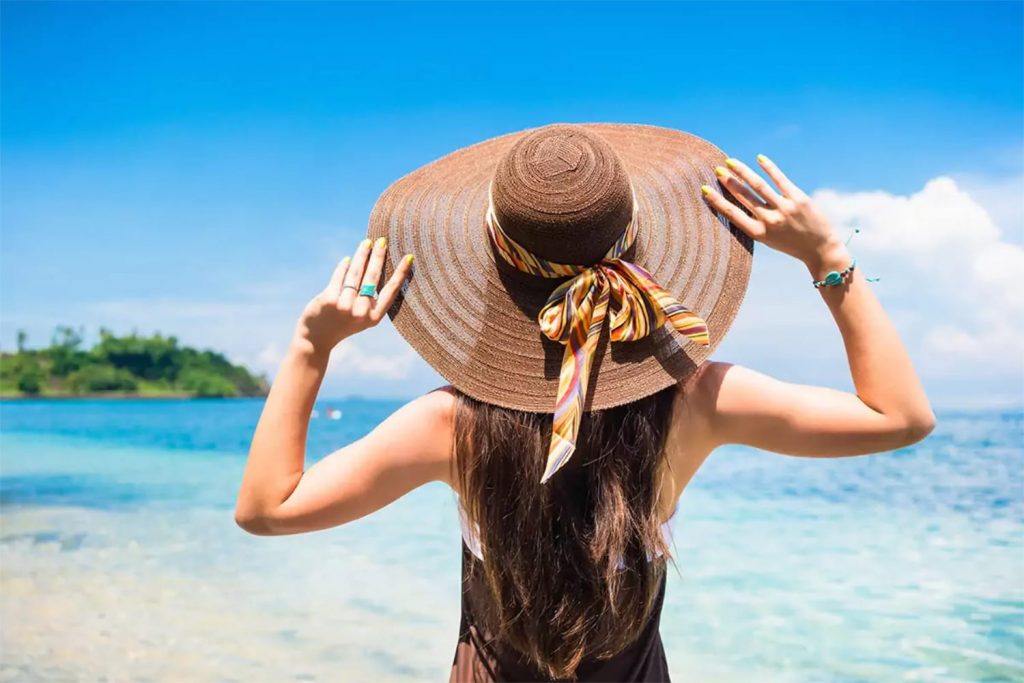 ______________________________________________________________________________________________________________________________________________________NE SMIJEMO ZABORAVITI PITI MNOGO VODE JER SE LJETI PUNO ZNOJIMO I GUBIMO PUNO VIŠE TEKUĆINE ! 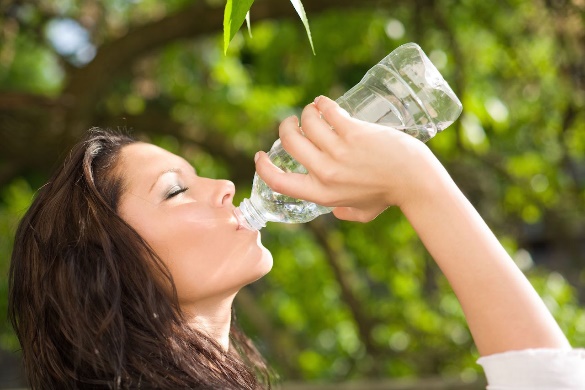 ZBOG VELIKIH VRUĆINA LJETI JE VELIKA OPASNOST OD POŽARA.U PRIRODI SE NE SMIJE LOŽITI VATRA ! 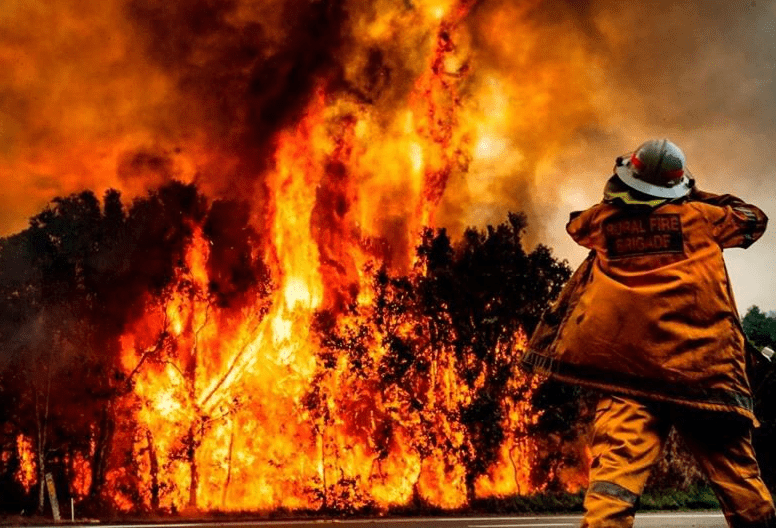 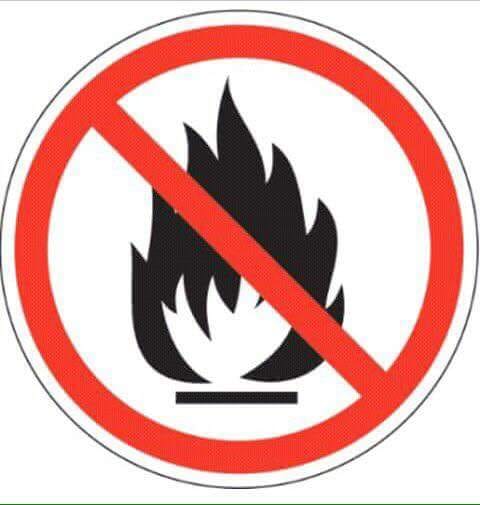  ŠTO TI NAJVIŠE VOLIŠ RADITI LJETI ? ____________________________________________________________________________________________________ IMAŠ LI NAJDRAŽI LJETNI SPORT? AKO DA, ZAOKRUŽI GA NA SLICI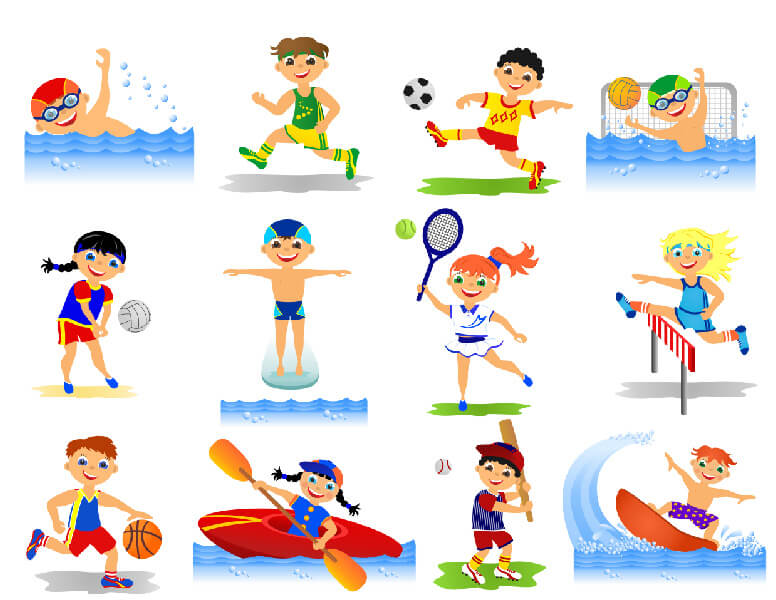  NA CRTE ISPOD FOTOGRAFIJA NAPIŠI ŠTO LJUDI NAJČEŠĆE RADE LJETI.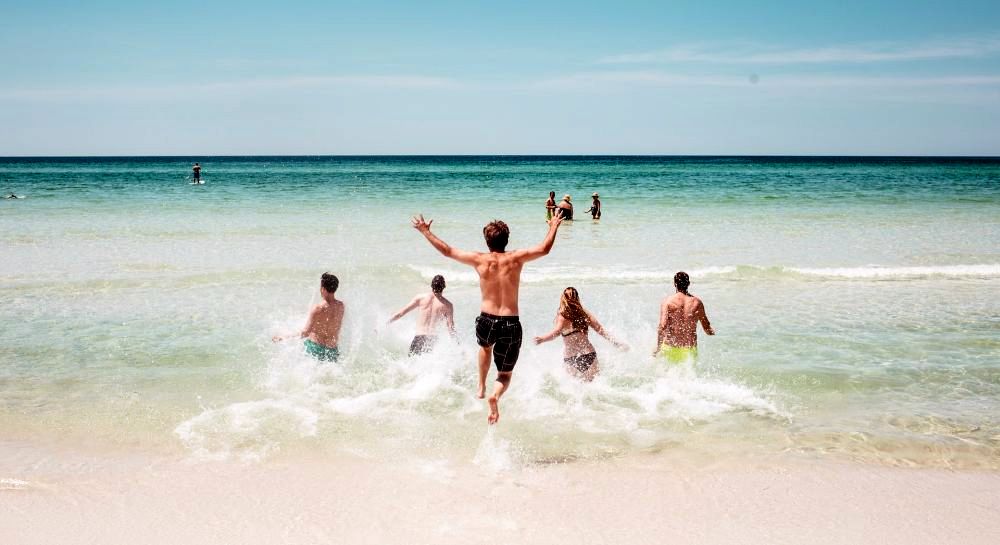 _________________________________________________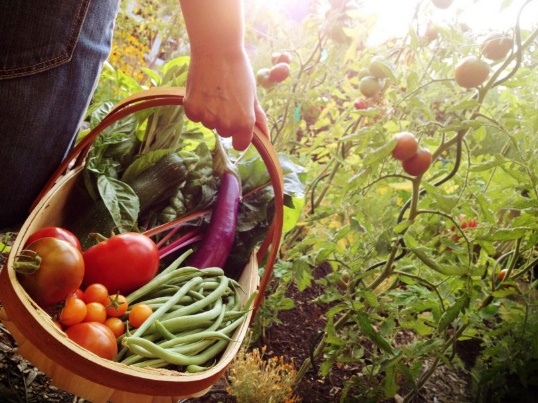 __________________________________________________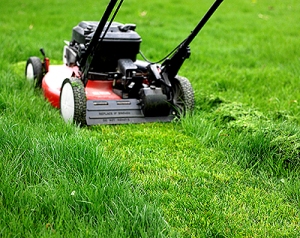 __________________________________________________